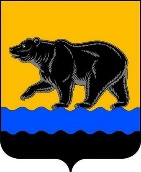 АДМИНИСТРАЦИЯ ГОРОДА НЕФТЕЮГАНСКАПОСТАНОВЛЕНИЕ22.06.2022											№ 1194-пг.НефтеюганскО внесении изменения в постановление администрации городаНефтеюганска от 15.11.2018 № 607-п «О составе наблюдательного совета автономного учреждения «Редакция газеты «Здравствуйте, нефтеюганцы!»В соответствии с Федеральным законом от 03.11.2006 № 174-ФЗ                          «Об автономных учреждениях», постановлением администрации города Нефтеюганска от 03.08.2017 № 126-нп «О порядке осуществления функций и полномочий учредителя муниципальных учреждений города Нефтеюганска», распоряжением администрации города Нефтеюганска от 26.04.2010 № 155-р               «Об утверждении Устава муниципального автономного учреждения «Редакция газеты «Здравствуйте, нефтеюганцы!», в связи с кадровыми изменениями администрация города Нефтеюганска постановляет: 1.Внести в постановление администрации города Нефтеюганска от 15.11.2018 № 607-п «О составе наблюдательного совета автономного учреждения «Редакция газеты «Здравствуйте, нефтеюганцы!» (с изменениями, внесенными постановлением администрации города от 25.11.2021 № 1987-п), следующее изменение, а именно: в приложении к постановлению слова «Прокопович П.А. - заместитель главы города - директор департамента по делам администрации города Нефтеюганска» заменить словами «Гусенков П.В. - первый заместитель главы города Нефтеюганска».2.Департаменту по делам администрации города (Белякова С.В.) разместить постановление на официальном сайте органов местного самоуправления города Нефтеюганска в сети Интернет.Глава города Нефтеюганска					                            Э.Х.Бугай